О назначении лиц, ответственных за осуществление электронного документооборота при работе с компонентами государственной интегрированной информационной системы управления общественными финансами «Электронный бюджет»                  В целях организации работ по предоставлению доступа к компонентам государственной интегрированной информационной системы управления общественными финансами «Электронный бюджет» (далее – система «Электронный бюджет») сотрудникам администрации сельского поселения Матвеевский сельсовет муниципального района Кушнаренковский район Республики Башкортостан,  руководствуясь Федеральным законом от 16.10.2003 г. № 131–ФЗ «Об общих принципах организации местного самоуправлением в Российской Федерации» ПОСТАНОВЛЯЮ:1. Утвердить прилагаемый перечень уполномоченных лиц администрации сельского поселения Матвеевский сельсовет муниципального района Кушнаренковский район Республики Башкортостан, наделенных правом подписи с использованием усиленной квалифицированной электронной подписи на едином портале бюджетной системы Российской Федерации, и уполномоченных лиц администрации сельского поселения Матвеевский сельсовет муниципального района Кушнаренковский район Республики Башкортостан, ответственных за выполнение мероприятий по размещению информации на едином портале.            2. Возложить на лиц, указанных в пункте 1 настоящего приказа, персональную ответственность за:безопасность ключевой информации, ее сохранность, неразглашение
и нераспространение;соблюдение требований безопасности к автоматизированному рабочему месту, с которого осуществляется доступ к подсистемам и компонентам системы «Электронный бюджет».                3. Контроль за исполнением настоящего постановления оставляю за собойГлава сельского поселения                                                                        Э.К.Багаутдинов                                                                                       Утверждён                                                                                               постановлением  администрации                                                                                                 сельского поселения                                                                                                Матвеевский сельсовет                                                               муниципального района Кушнаренковский районРеспублики Башкортостан                                                                                               от 09.10.2019 г.  № 93ПЕРЕЧЕНЬуполномоченных лиц администрации сельского поселения Матвеевский сельсовет муниципального района Кушнаренковский район Республики Башкортостан, наделенных правом подписи с использованием усиленной квалифицированной электронной подписи на едином портале бюджетной системы Российской Федерации, и уполномоченных лиц администрации сельского поселения Матвеевский сельсовет муниципального района Кушнаренковский район Республики Башкортостан, ответственных за выполнение мероприятий по размещению информации на едином порталеБАШkОРТОСТАН  РЕСПУБЛИКАһЫКУШНАРЕНКО РАЙОНЫ            МУНИЦИПАЛЬ РАЙОНЫНЫңМАТВЕЕВ  АУЫЛ СОВЕТЫ   АУЫЛ  билӘмӘһе    хакимиәте                     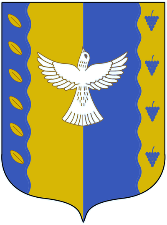                            АДМИНИСТРАЦИЯ СЕЛЬСКОГО ПОСЕЛЕНИЯ        МАТВЕЕВСКИЙ СЕЛЬСОВЕТМУНИЦИПАЛЬНОГО РАЙОНА  КУШНАРЕНКОВСКИЙ РАЙОНРЕСПУБЛИКИ БАШКОРТОСТАН                KАРАР                KАРАР                KАРАР                KАРАР                KАРАР                KАРАР   ПОСТАНОВЛЕНИЕ   ПОСТАНОВЛЕНИЕ   ПОСТАНОВЛЕНИЕ   ПОСТАНОВЛЕНИЕ   ПОСТАНОВЛЕНИЕ   ПОСТАНОВЛЕНИЕ    09         октябрь2019г.№ 9309октября2019г.РуководствоРуководствоРуководство1Багаутдинов Э.К.Глава сельского поселенияформирование и представление информации для обработки и публикации на едином портале в структурированном виде с использованием системы "Электронный бюджет": утверждение,согласование, ввод данных, просмотр;формирование и представление информации для обработки и публикации с использованием единого портала: утверждение,согласование, ввод данных, просмотр;формирование запроса на снятие с публикации опубликованной информации и перемещение в архив неактуальной информации: утверждение,согласование, ввод данных, просмотр2Юрьева О.Н. Управляющий деламиформирование и представление информации для обработки и публикации на едином портале в структурированном виде с использованием системы "Электронный бюджет": ввод данных,  просмотр;формирование и представление информации для обработки и публикации с использованием единого портала: ввод данных,  просмотр;формирование запроса на снятие с публикации опубликованной информации и перемещение в архив неактуальной информации: ввод данных,  просмотр